PREPARATORY COMMISSION (ROME, 3RD SESSION, 11-12 SEPTEMBER 2014)1	The third session of the Preparatory Commission for the establishment of the International Registry for Space Assets pursuant to the Space Protocol took place at the headquarters of UNIDROIT in Rome on 11 and 12 September 2014. The meeting focused on the open issues of the revised draft Space Regulations for the International Registry for space assets prepared by Prof. Roy Goode and comments by administrations and on the draft a request for proposals for the selection of a Registrar for the space assets.2	Progress were made on the Space Regulations and for the last issue still open, the categories of space assets other than a spacecraft, that may be registered, a correspondence group has been created to complete the work by mid-December 2014. The question of the determination of the fees for use of the Registry facilities was deferred for a later stage of the discussions, possibly through inclusion in the Procedural Rules following the Regulations.3	Regarding the issues for the selection of a Registrar, a first draft Invitation to participate in the solicitations for the International Registry for Space was reviewed. Taken into account the comments expressed during the discussions, a new draft will be circulated by beginning of next year with a view for the invitation to interested parties to submit offers to be formally sent later on in 2015.4	The Preparatory Commission indicated that it was continuing to work on the assumption that ITU would eventually accept the role of Supervisory Authority, and that it would be premature to speculate on possible alternatives at this stage. Plenipotentiary Conference (PP-14)
Busan, 20 October-7 November 2014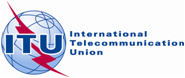 PLENARY MEETINGPLENARY MEETINGReport by the Secretary-GeneralReport by the Secretary-GeneralITU’s role as Supervisory Authority of the International Registration System for Space Assets under the Space ProtocolITU’s role as Supervisory Authority of the International Registration System for Space Assets under the Space Protocol